Week of 3/3/14General In talking with a few teachers this week, several questions have come up regarding how we can motivate our students to care more about their own learning (this is certainly a never-ending question, in my experience), so I wanted to share a blog I saw that makes some suggestions on creating a culture of learning.  http://www.edutopia.org/blog/promoting-a-culture-of-learning-terry-heickThe writer includes a visual demonstrating the “gradual release of responsibility” http://www.edutopia.org/blog/promoting-a-culture-of-learning-terry-heickStudent-led conferencing – If you’ve never tried this and would like to know more about it, please talk to me.  We used to do this at North Davidson Middle with our team, and it was wonderful – here’s a quick blog about it: http://www.stltoday.com/suburban-journals/stcharles/education/teachers-switching-format-of-parent-conferences/article_6441df3e-b94a-5898-87b3-e9b8c66422db.htmlInterdisciplinary planningUsing the Iditarod in math, ELA, and possibly SShttps://www.teachingchannel.org/blog/2014/02/20/iditarod-lesson-ideas/ (the above link has some great overviews and links to lesson plans)Science / Social Studies – tool to assist students as they read passages Online – looks like someone has a textbook online with review, quizzes, etc. Definitely worth checking out - https://sites.google.com/a/stanlycountyschools.org/tommythompson/science/msl-prep-resources  (6th grade)Math Math madness contest through TenMarks -- https://www.tenmarks.com/login?mkt_tok=3RkMMJWWfF9wsRokuqjLZKXonjHpfsX56%2B8tWqKzhYkz2EFye%2BLIHETpodcMTstnPa%2BTFAwTG5toziV8R7jMK81rz98QWxbjELA Vocabulary instruction – preview the book Word Nerds online at http://www.stenhouse.com/html/word-nerds.htm?r=nb140226nThere are some strategies in there I’ve used before but also several that look a little different.  (You can see the PDF of the whole book for free.)Professional Development opportunities (some free, some, not so much – sorry)https://mail.google.com/mail/u/0/#inbox/14469908a1f734edhttp://www.learnnc.org/lp/pages/7698Interesting articlesLearner-centered classrooms - http://www.middleweb.com/13588/inclusion-classrooms-must-learner-centered/Instructional Rounds – sounds like an interesting way to reflect and be a little innovative in growing our own instructional methods -- http://www.edutopia.org/blog/instructional-rounds-distrct-wide-benefits-elena-aguilar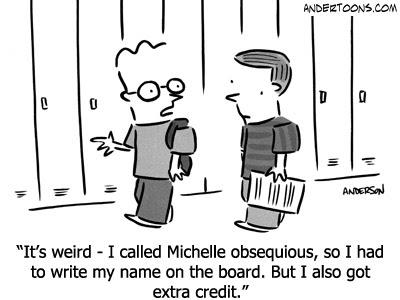 (borrowed from Accomplished Teacher by SmartBrief)